ПроектПРАВИТЕЛЬСТВО РОССИЙСКОЙ ФЕДЕРАЦИИП О С Т А Н О В Л Е Н И Еот "__" ___________ 2020 г. №____МОСКВАОб утверждении порядка формирования записей единого 
федерального информационного регистра, содержащего сведения 
о населении Российской Федерации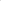 В соответствии с частью 9 статьи 8 Федерального закона «О едином федеральном информационном регистре, содержащем сведения о населении Российской Федерации» Правительство Российской Федерации постановляет:1. Утвердить прилагаемый Порядок формирования записей единого федерального информационного регистра, содержащего сведения о населении Российской Федерации, и внесения в них изменений, включая порядок действий в случае обнаружения неточностей в сведениях, полученных уполномоченным органом при формировании и ведении единого федерального информационного регистра, содержащего сведения о населении Российской Федерации.2. Настоящее постановление вступает в силу с 1 января 2022 года.Председатель Правительства     Российской Федерации                                                                           М.В. МишустинУТВЕРЖДЕНО постановлением Правительства Российской Федерацииот "      "                2020 г. № ____ПОРЯДОКформирования записей единого федерального информационного регистра, содержащего сведения о населении Российской Федерации, и внесения в них изменений, включая порядок действий в случае обнаружения неточностей в сведениях, полученных уполномоченным органом при формировании и ведении единого федерального информационного регистра, содержащего сведения о населении Российской Федерации1. Настоящий Порядок определяет правила формирования записей единого федерального информационного регистра, содержащего сведения о населении Российской Федерации (далее – федеральный регистр сведений о населении), и внесения в них изменений, включая порядок действий в случае обнаружения неточностей в сведениях, направленных в уполномоченный орган органами и организациями, указанными в статье 10 Федерального закона «О едином федеральном информационном регистре, содержащем сведения о населении Российской Федерации» (далее – Федеральный закон), для формирования и ведения федерального регистра сведений о населении (далее – органы и организации, осуществляющие направление сведений для формирования и ведения федерального регистра сведений о населении).2. Формирование и ведение федерального регистра сведений о населении осуществляется федеральным органом исполнительной власти, осуществляющим функции по контролю и надзору за соблюдением законодательства о налогах и сборах (далее – уполномоченный орган), в электронной форме на русском языке путем формирования записей федерального регистра сведений о населении и внесения в них изменений.3. Формирование и ведение федерального регистра сведений о населении, включая сбор, обработку, хранение, получение, использование и защиту сведений о населении Российской Федерации, осуществляются в государственной информационной системе формирования и ведения федерального регистра сведений о населении (далее – информационная система), функционирование которой обеспечивается в соответствии с законодательством Российской Федерации об информации, информационных технологиях и о защите информации и законодательством Российской Федерации в области персональных данных. 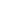 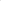 4. В федеральном регистре сведений о населении используются справочники и классификаторы, перечень и правила ведения которых устанавливаются Министерством финансов Российской Федерации по согласованию с Федеральной налоговой службой.5. Федеральный регистр сведений о населении формируется и ведется на основании сведений, направляемых в соответствии со статьей 10 Федерального закона в уполномоченный орган органами и организациями, указанными в статье 10 Федерального закона.6. В федеральный регистр сведений о населении включаются сведения о гражданах Российской Федерации, об иностранных гражданах и лицах без гражданства (далее – физические лица), указанных в статье 6 Федерального закона.7. Сведения об одном физическом лице, включаемые в федеральный регистр сведений о населении, образуют одну запись федерального регистра сведений о населении.8. Сведения, содержащиеся в записи федерального регистра сведений о населении, сохраняются в хронологическом порядке.9. Основанием для первоначального формирования записи федерального регистра сведений о населении о физическом лице является получение уполномоченным органом одного из нижеперечисленных сведений:а) о государственной регистрации рождения в отношении лиц, не достигших возраста 14 лет;б) о действующем паспорте гражданина Российской Федерации, удостоверяющем личность гражданина Российской Федерации на территории Российской Федерации;в) о действующем паспорте гражданина Российской Федерации, удостоверяющем личность гражданина Российской Федерации за пределами Российской Федерации;г) о принятых решениях по вопросам гражданства Российской Федерации;д) о выдаче иностранным гражданам и лицам без гражданства разрешений на временное проживание в Российской Федерации;е) о выдаче иностранным гражданам и лицам без гражданства вида на жительство в Российской Федерации;ж) о выдаче удостоверения беженца, свидетельства о предоставлении временного убежища на территории Российской Федерации;з) о выдаче иностранным гражданам разрешений на работу или патентов.10. В целях формирования и ведения федерального регистра сведений о населении органы и организации, осуществляющие направление сведений для формирования и ведения федерального регистра сведений о населении, направляют в уполномоченный орган сведения, указанные в статье 7 Федерального закона и предусмотренные к направлению частями 1 - 12 статьи 10 Федерального закона (далее – сведения, включаемые в федеральный регистр сведений о населении). Направление сведений, указанных в абзаце первом настоящего пункта, осуществляется в порядке, установленном Правительством Российской Федерации.11. Сведения, указанные в абзаце первом пункта 10 настоящего Порядка, направляемые для формирования и ведения федерального регистра сведений о населении, подписываются усиленной квалифицированной электронной подписью органа и организации, осуществляющих направление сведений для формирования и ведения федерального регистра сведений о населении, используемой в порядке, определенном Правительством Российской Федерации.12. Сведения, включаемые в федеральный регистр сведений о населении, указанные в пункте 10 настоящего Порядка, до включения их в федеральный регистр сведений о населении проходят в информационной системе автоматический форматно-логический контроль.Уполномоченный орган при получении сведений, направленных органами и организациями, осуществляющими направление сведений для формирования и ведения федерального регистра сведений о населении, прошедших проверку форматно-логического контроля, предусмотренную абзацем первым настоящего пункта, до включения их в федеральный регистр сведений о населении осуществляет проверку сведений, их сопоставление и определение  принадлежности поступивших сведений к сведениям, ранее включенными в федеральный регистр сведений о населении в отношении конкретного физического лица.13. При обнаружении по результатам проверки, предусмотренной абзацем вторым пункта 12 настоящего Порядка, ошибок (неточностей) в сведениях, направленных в уполномоченный орган в соответствии с пунктом 10 настоящего Порядка, в информационной системе регистрируется инцидент и в срок, не превышающий пяти рабочих дней со дня обнаружения таких ошибок (неточностей), формируется запрос в орган и организацию, осуществившие направление сведений для формирования и ведения федерального регистра сведений о населении.14. В случае получения предусмотренного пунктом 13 настоящего Порядка запроса орган и организация, осуществившие направление сведений для формирования и ведения федерального регистра сведений о населении, обеспечивают проверку указанных сведений.По итогам проведенной проверки орган и организация, осуществившие направление сведений для формирования и ведения федерального регистра сведений о населении, в срок, не превышающий пяти рабочих дней со дня получения запроса, предусмотренного пунктом 13 настоящего Порядка , повторно направляют уточненные сведения в уполномоченный орган в порядке, установленном Правительством Российской Федерации.15. В случае, если ошибки (неточности), указанные в пункте 13 настоящего Порядка, являются следствием недостоверного или неполного отражения сведений в государственной информационной системе, являющейся первоисточником сведений, направляемых органом и организацией, осуществляющими направление сведений для формирования и ведения федерального регистра сведений о населении, уточнение таких сведений осуществляется указанными органом и организацией непосредственно в такой государственной информационной системе в соответствии с законодательством Российской Федерации, регламентирующим порядок формирования и ведения соответствующей государственной информационной системы.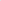 16.	Сведения, направленные органами и организациями, осуществляющими направление сведений для формирования и ведения федерального регистра сведений о населении, прошедшие проверку, предусмотренную абзацем вторым пункта 12 настоящего Порядка, и первоначально включаемые в федеральный регистр сведений о населении образуют запись федерального регистра сведений о населении.Сформированной записи федерального регистра сведений о населении в установленном Правительством Российской Федерации порядке присваивается номер.17. При поступлении в уполномоченный орган сведений о физическом лице, в отношении которого запись федерального регистра сведений о населении уже сформирована, соответствующие изменения вносятся в сформированную ранее запись федерального регистра сведений о населении путем дополнения такой записи поступившими сведениями.18. Формирование записей федерального регистра сведений о населении и внесение в них изменений осуществляется в течении пяти рабочих дней после поступления соответствующих сведений в уполномоченный орган.19. При поступлении в уполномоченный орган сведений, за исключением сведений, указанных в пункте 9 настоящего Порядка, в отношении физических лиц, в отношении которых ранее не осуществлялось первоначальное формирование записей федерального регистра сведений о населении, осуществляется хранение поступивших сведений в информационной системе без формирования записи федерального регистра сведений о населении в отношении такого физического лица.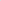 После формирования в установленном порядке записи федерального регистра сведений о населении в отношении такого физического лица, ранее поступившие сведения дополняют запись федерального регистра сведений о населении. 20. При формировании записи федерального регистра сведений о населении и внесении в нее изменений в федеральном регистре сведений о населении формируется информация о дате и времени внесения сведений в федеральный регистр сведений о населении и наименовании органа и организации, направивших эти сведения.21. Органы и организации, осуществившие направление сведений для формирования и ведения федерального регистра сведений о населении в соответствии с пунктом 10 настоящего Порядка, в срок, не превышающий пяти рабочих дней, уведомляются о: а) формировании записи федерального регистра сведений о населении, включая первоначальное формирование записи федерального регистра сведений о населении на основании сведений, указанных в пункте 10 настоящего Порядка, с указанием номера записи федерального регистра сведений о населении;б) внесении изменений в сформированную ранее запись федерального регистра сведений о населении путем дополнения такой записи вновь поступившими сведениями;в) хранении сведений, полученных в соответствии с пунктом 19 настоящего Порядка, в информационной системе без формирования записи.22. Сведения, содержащиеся в федеральном регистре сведений о населении, подлежат ежемесячной проверке уполномоченным органом на предмет их качества и непротиворечивости, включая проверку на наличие ошибок (неточностей).В случае обнаружения по результатам проверки, предусмотренной абзацем первым настоящего пункта, ошибок (неточностей) в сведениях, содержащихся в федеральном регистре сведений о населении, указанные сведения подлежат уточнению в порядке, определенном пунктами 13 – 15 настоящего Порядка.